Tisková zpráva	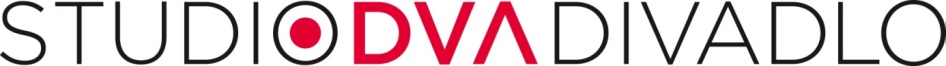 16. prosince 2019
Iva Pazderková a Martina Randová jako irské sestry Poprvé 20. prosince přivítá jeviště Malé scény divadla Studio DVA výrazné české herečky Ivu Pazderkovou a Martinu Randovou. Třetí prst na levé ruce, neobyčejný příběh obyčejné irské rodiny, vzniká v režii Martina Vokouna a Adély Šotolové. S patřičnou dávkou svérázného irského humoru se v průběhu večera budou obě dámy snažit diváky přesvědčit, že vyjít s vlastními příbuznými nemusí být snadné. Autor, anglický herec Dermot Canavan ve své prvotině zobrazil rodinné prostředí v Prestonu, kde vyrůstal. „Sice jsem popisoval rodinné zvraty a události, které mé dvě sestry prožívaly a události, které formovaly mě, ale domnívám se, že by hra mohla zaujmout i ostatní, protože nastiňuje známé rodinné situace, s kterými se potýkají všichni, všude a kdykoliv,“ uvádí Canavan.   Grace (Iva Pazderková) a Niamh (Martina Randová) si bývaly velmi blízké, nyní se už téměř nevídají. Nečekaná událost je však jednoho dne znovu svede dohromady. S notnou dávkou odvahy, lásky i humoru se ve vzpomínkách nad fotografiemi vydávají do dob svého dětství a dospívání, aby si k sobě znovu našly cestu. Rodinné fotografie hrají důležitou roli i v životě obou protagonistek. Iva Pazderková říká: „Ten kratičký okamžik zachycený na kousku papíru mi dokáže odvyprávět takový kus mého života, tolik emocí a vzpomínek, které se člověku vybaví. Jako by se v tom okamžiku znovu ocitnul.“  Martina Randová dodává: „Staré fotky jsou opravdu zažloutlé a cítím z nich takový zvláštní klid.“Hru o blízkosti, bezpodmínečné lásce, tanci a naději na odpuštění, nazval autor podle písně Marthy Reeves & the Vandellas Third Finger, Left Hand (1967). Tuto skladbu totiž ráda a často poslouchala jeho sestra Aron. V programu divadla jsou kromě jediné letošní reprízy Třetího prstu na levé ruce 29. prosince, i další exkluzivní termíny až do dubna 2020. Osoby a obsazení
Grace: Iva Pazderková
Niamh: Martina RandováAutor: Dermot CanavanRežie: Martin Vokoun, Adéla ŠotolováPřeklad: Jan a Adéla ŠotoloviScéna a kostýmy: Agnieszka Pátá – OldakPohybová spolupráce: Irena KristekováDivadlo Studio DVA uvádí hru ve spolupráci s ADF – Kateřina Schauerová, Marek SuchardaPortrétní foto: Lenka Hatašová, divadlo Studio DVA https://www.studiodva.cz/ostatni/fotografie-ke-stazeni/?gallery=390Foto z představení: Václav Beran, divadlo Studio DVAhttps://www.studiodva.cz/ostatni/fotografie-ke-stazeni/?gallery=402KontaktStudio DVA, divadlo Palác FÉNIX, Václavské nám. 56, 110 00 Praha 1, www.studiodva.czPR a marketing: Tomáš Přenosil, tel.: 736 531 330, e-mail: tomas.prenosil@studiodva.czFotografie jsou k dispozici na https://www.studiodva.cz/ostatni/fotografie-ke-stazeni/Partner divadla Studio DVA: Pojišťovna KooperativaHlavní mediální partneři: Prima TV, Právo, Český rozhlas – Radiožurnál Partneři: Vlasta, Railreklam, Radio City, Marianne, Pražský přehled kulturních pořadů